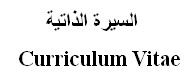 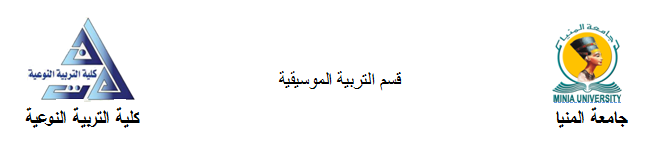 البيانات الشخصيةPersonal InformationPersonal InformationPersonal Informationالاسم : آلاء مصطفي محمد عليName : Alaa Mustafa Mohamed AliName : Alaa Mustafa Mohamed AliName : Alaa Mustafa Mohamed Aliتاريخ الميلاد : 1/6/1981 مDate of Birth : 1/8/1981Date of Birth : 1/8/1981Date of Birth : 1/8/1981الرقم القومي : 28106012400169ID No: 28106012400169ID No: 28106012400169ID No: 28106012400169Mobile    :    01066224451Mobile    :    01066224451Mobile    :    01066224451Mobile    :    01066224451E-mail : dr_a_ss2011@yahoo.comE-mail : dr_a_ss2011@yahoo.comE-mail : dr_a_ss2011@yahoo.comE-mail : dr_a_ss2011@yahoo.comالوظيفة الحالية : مدرس بقسم التربية الموسيقية – كلية التربية النوعية – جامعة المنيا.Current Job : Lecturer in Music Education Department - Faculty of Specific Education – Minia University  Current Job : Lecturer in Music Education Department - Faculty of Specific Education – Minia University  Current Job : Lecturer in Music Education Department - Faculty of Specific Education – Minia University  تاريخ التعيين : 16/11/2002مDate : 16/11/2002Date : 16/11/2002Date : 16/11/2002العنوان : 82 شارع السلام – المنياالعنوان : 82 شارع السلام – المنياالعنوان : 82 شارع السلام – المنياالعنوان : 82 شارع السلام – المنيامؤهل البكالوريوسEducation (Bachelor)Education (Bachelor)Education (Bachelor)اسم الجامعة : جامعة المنياName of University : Minia University    Name of University : Minia University    Name of University : Minia University    الدولة / المدينة : مصر - المنياCountry\ City : Egypt – MiniaCountry\ City : Egypt – MiniaCountry\ City : Egypt – Miniaالتخصص العام : التربية الموسيقية.Major : Music EducationMajor : Music EducationMajor : Music Educationتاريخ التخرج :2002 مGraduation Date : 2002Graduation Date : 2002Graduation Date : 2002التقدير : ممتاز مع مرتبة الشرف.Appreciation: Excellent with honorsAppreciation: Excellent with honorsAppreciation: Excellent with honorsالمؤهلات الاخري (فوق البكالوريوس)المؤهلات الاخري (فوق البكالوريوس)Education (Other Degrees)Education (Other Degrees)المؤهل الأولالمؤهل الأولالمؤهل الأولالمؤهل الأولالدرجة : دبلوم خاص.Degrees : Special DiplomaDegrees : Special DiplomaDegrees : Special Diplomaاسم الجامعة : جامعة عين شمس.University Name: Ain Shams UniversityUniversity Name: Ain Shams UniversityUniversity Name: Ain Shams Universityالتخصص العام : التربية الموسيقيةMajor : Music EducationMajor : Music EducationMajor : Music Educationالتخصص الدقيق : الموسيقي العربية Specialization: Arabic MusicSpecialization: Arabic MusicSpecialization: Arabic Musicالسنة : 2007 مYear : 2007Year : 2007Year : 2007المؤهل الثانيالمؤهل الثانيالمؤهل الثانيالمؤهل الثانيالدرجة : الماجستيرDegree: MasterDegree: MasterDegree: Masterاسم الجامعة : جامعة عين شمسUniversity Name: Ain Shams UniversityUniversity Name: Ain Shams UniversityUniversity Name: Ain Shams Universityعنوان الرسالة : " فاعلية برنامج مقترح باستخدام بعض المؤلفات الغربية في تحسين الأداء علي آلة القانون لدي طالب مرحلة البكالوريوس ".عنوان الرسالة : " فاعلية برنامج مقترح باستخدام بعض المؤلفات الغربية في تحسين الأداء علي آلة القانون لدي طالب مرحلة البكالوريوس ".عنوان الرسالة : " فاعلية برنامج مقترح باستخدام بعض المؤلفات الغربية في تحسين الأداء علي آلة القانون لدي طالب مرحلة البكالوريوس ".عنوان الرسالة : " فاعلية برنامج مقترح باستخدام بعض المؤلفات الغربية في تحسين الأداء علي آلة القانون لدي طالب مرحلة البكالوريوس ".التخصص العام : التربية الموسيقيةMajor : Music EducationMajor : Music EducationMajor : Music Educationالتخصص الدقيق : موسيقي عربية (قانون)Specialization: Arabic Music (Qanon)Specialization: Arabic Music (Qanon)Specialization: Arabic Music (Qanon)السنة : 2008 مYear : 2007Year : 2007Year : 2007المؤهل الثالثالمؤهل الثالثالمؤهل الثالثالمؤهل الثالثالدرجة : الدكتوراهDegree: PHDDegree: PHDDegree: PHDاسم الجامعة : جامعة القاهرةUniversity Name: Cairo UniversityUniversity Name: Cairo UniversityUniversity Name: Cairo Universityعنوان الرسالة : " النماذج اللحنية في الموسيقي التصويرية عند فؤاد الظاهري والاستفادة منها في مادة الصولفيج العربي في الكليات والمعاهد الموسيقية المتخصصة "عنوان الرسالة : " النماذج اللحنية في الموسيقي التصويرية عند فؤاد الظاهري والاستفادة منها في مادة الصولفيج العربي في الكليات والمعاهد الموسيقية المتخصصة "عنوان الرسالة : " النماذج اللحنية في الموسيقي التصويرية عند فؤاد الظاهري والاستفادة منها في مادة الصولفيج العربي في الكليات والمعاهد الموسيقية المتخصصة "عنوان الرسالة : " النماذج اللحنية في الموسيقي التصويرية عند فؤاد الظاهري والاستفادة منها في مادة الصولفيج العربي في الكليات والمعاهد الموسيقية المتخصصة "التخصص العام : التربية الموسيقيةMajor : Music EducationMajor : Music EducationMajor : Music Educationالتخصص الدقيق : موسيقي عربية (قانون)Specialization: Arabic Music (Qanon)Specialization: Arabic Music (Qanon)Specialization: Arabic Music (Qanon)السنة : 2014 مYear : 2014Year : 2014Year : 2014التقدير : ممتاز مع التوصية بطبع الرسالة علي نفقة الجامعة وتداولها مع الكليات والمعاهد الموسيقية المتخصصة.التقدير : ممتاز مع التوصية بطبع الرسالة علي نفقة الجامعة وتداولها مع الكليات والمعاهد الموسيقية المتخصصة.التقدير : ممتاز مع التوصية بطبع الرسالة علي نفقة الجامعة وتداولها مع الكليات والمعاهد الموسيقية المتخصصة.التقدير : ممتاز مع التوصية بطبع الرسالة علي نفقة الجامعة وتداولها مع الكليات والمعاهد الموسيقية المتخصصة.التدرج الوظيفيالتدرج الوظيفيالتدرج الوظيفيالتدرج الوظيفي1- معيدة بقسم التربية الموسيقية – كلية التربية النوعية – جامعة المنيا بتاريخ  16/11/2002م1- معيدة بقسم التربية الموسيقية – كلية التربية النوعية – جامعة المنيا بتاريخ  16/11/2002م1- معيدة بقسم التربية الموسيقية – كلية التربية النوعية – جامعة المنيا بتاريخ  16/11/2002م1- معيدة بقسم التربية الموسيقية – كلية التربية النوعية – جامعة المنيا بتاريخ  16/11/2002م2- مدرس مساعد بقسم التربية الموسيقية – كلية التربية النوعية – جامعة المنيا بتاريخ 3/5/2009م.2- مدرس مساعد بقسم التربية الموسيقية – كلية التربية النوعية – جامعة المنيا بتاريخ 3/5/2009م.2- مدرس مساعد بقسم التربية الموسيقية – كلية التربية النوعية – جامعة المنيا بتاريخ 3/5/2009م.2- مدرس مساعد بقسم التربية الموسيقية – كلية التربية النوعية – جامعة المنيا بتاريخ 3/5/2009م.3- مدرس  بقسم التربية الموسيقية – كلية التربية النوعية – جامعة المنيا بتاريخ  8/10/2014م.3- مدرس  بقسم التربية الموسيقية – كلية التربية النوعية – جامعة المنيا بتاريخ  8/10/2014م.3- مدرس  بقسم التربية الموسيقية – كلية التربية النوعية – جامعة المنيا بتاريخ  8/10/2014م.3- مدرس  بقسم التربية الموسيقية – كلية التربية النوعية – جامعة المنيا بتاريخ  8/10/2014م.دورات اللغةدورات اللغةدورات اللغةدورات اللغةدورة إجادة اللغة الإنجليزية (Toefl) من جامعة عين شمس عام 2/9/2007م بمجموع (540) درجات.دورة إجادة اللغة الإنجليزية (Toefl) من جامعة عين شمس عام 2/9/2007م بمجموع (540) درجات.دورة إجادة اللغة الإنجليزية (Toefl) من جامعة عين شمس عام 2/9/2007م بمجموع (540) درجات.دورة إجادة اللغة الإنجليزية (Toefl) من جامعة عين شمس عام 2/9/2007م بمجموع (540) درجات.دورة إجادة اللغة الانجليزية (Toefl) من جامعة بنها عام 5/3/2012م  بمجموع  (513) درجات.دورة إجادة اللغة الانجليزية (Toefl) من جامعة بنها عام 5/3/2012م  بمجموع  (513) درجات.دورة إجادة اللغة الانجليزية (Toefl) من جامعة بنها عام 5/3/2012م  بمجموع  (513) درجات.دورة إجادة اللغة الانجليزية (Toefl) من جامعة بنها عام 5/3/2012م  بمجموع  (513) درجات.الأبحاث العلمية المنشورةالأبحاث العلمية المنشورةالأبحاث العلمية المنشورةالأبحاث العلمية المنشورة1- بحث بعنوان " الاستفادة من النماذج اللحنية لفيلم الزوجة الثانية عند فؤاد الظاهري في تحسين المستوي التحصيلي لمادة تذوق الموسيقي العربية لطلاب الفرقة الأولي" ، بحث منشور بمجلة بحوث في التربية النوعية ، كلية التربية النوعية ، جامعة القاهرة ، العدد23 ، يناير 2014م.1- بحث بعنوان " الاستفادة من النماذج اللحنية لفيلم الزوجة الثانية عند فؤاد الظاهري في تحسين المستوي التحصيلي لمادة تذوق الموسيقي العربية لطلاب الفرقة الأولي" ، بحث منشور بمجلة بحوث في التربية النوعية ، كلية التربية النوعية ، جامعة القاهرة ، العدد23 ، يناير 2014م.1- بحث بعنوان " الاستفادة من النماذج اللحنية لفيلم الزوجة الثانية عند فؤاد الظاهري في تحسين المستوي التحصيلي لمادة تذوق الموسيقي العربية لطلاب الفرقة الأولي" ، بحث منشور بمجلة بحوث في التربية النوعية ، كلية التربية النوعية ، جامعة القاهرة ، العدد23 ، يناير 2014م.1- بحث بعنوان " الاستفادة من النماذج اللحنية لفيلم الزوجة الثانية عند فؤاد الظاهري في تحسين المستوي التحصيلي لمادة تذوق الموسيقي العربية لطلاب الفرقة الأولي" ، بحث منشور بمجلة بحوث في التربية النوعية ، كلية التربية النوعية ، جامعة القاهرة ، العدد23 ، يناير 2014م.2- بحث بعنوان "الاستفادة من النماذج اللحنية عند فؤاد الظاهري في فيلم (أميرة حبي أنا) في مادة الصولفيج العربي" ، بحث منشور بالمؤتمر الدولي الأول لكلية التربية النوعية ، جامعة القاهرة ، ابريل 2014م.2- بحث بعنوان "الاستفادة من النماذج اللحنية عند فؤاد الظاهري في فيلم (أميرة حبي أنا) في مادة الصولفيج العربي" ، بحث منشور بالمؤتمر الدولي الأول لكلية التربية النوعية ، جامعة القاهرة ، ابريل 2014م.2- بحث بعنوان "الاستفادة من النماذج اللحنية عند فؤاد الظاهري في فيلم (أميرة حبي أنا) في مادة الصولفيج العربي" ، بحث منشور بالمؤتمر الدولي الأول لكلية التربية النوعية ، جامعة القاهرة ، ابريل 2014م.2- بحث بعنوان "الاستفادة من النماذج اللحنية عند فؤاد الظاهري في فيلم (أميرة حبي أنا) في مادة الصولفيج العربي" ، بحث منشور بالمؤتمر الدولي الأول لكلية التربية النوعية ، جامعة القاهرة ، ابريل 2014م.المؤتمرات العلميةالمؤتمرات العلميةالمؤتمرات العلميةالمؤتمرات العلميةالمؤتمر العلمي الدولي الأول بعنوان :" التربية النوعية بين ثقافة الإبداع وخدمة المجتمع" ابريل 2014م.المؤتمر العلمي الدولي الأول بعنوان :" التربية النوعية بين ثقافة الإبداع وخدمة المجتمع" ابريل 2014م.المؤتمر العلمي الدولي الأول بعنوان :" التربية النوعية بين ثقافة الإبداع وخدمة المجتمع" ابريل 2014م.المؤتمر العلمي الدولي الأول بعنوان :" التربية النوعية بين ثقافة الإبداع وخدمة المجتمع" ابريل 2014م.المؤتمر العلمي الدولي الثاني بعنوان : " التكامل بين التربية والفنون والإعلام في بناء مصر المستقبل" بالتعاون مع جمعية ( الإنسيا – الإمسيا) مارس 2015م.المؤتمر العلمي الدولي الثاني بعنوان : " التكامل بين التربية والفنون والإعلام في بناء مصر المستقبل" بالتعاون مع جمعية ( الإنسيا – الإمسيا) مارس 2015م.المؤتمر العلمي الدولي الثاني بعنوان : " التكامل بين التربية والفنون والإعلام في بناء مصر المستقبل" بالتعاون مع جمعية ( الإنسيا – الإمسيا) مارس 2015م.المؤتمر العلمي الدولي الثاني بعنوان : " التكامل بين التربية والفنون والإعلام في بناء مصر المستقبل" بالتعاون مع جمعية ( الإنسيا – الإمسيا) مارس 2015م.المؤتمر العلمي الدولي الثالث بعنوان : " قضايا التربية ....رؤية واقعية وطموحات مستقبلية " مارس 2016م.المؤتمر العلمي الدولي الثالث بعنوان : " قضايا التربية ....رؤية واقعية وطموحات مستقبلية " مارس 2016م.المؤتمر العلمي الدولي الثالث بعنوان : " قضايا التربية ....رؤية واقعية وطموحات مستقبلية " مارس 2016م.المؤتمر العلمي الدولي الثالث بعنوان : " قضايا التربية ....رؤية واقعية وطموحات مستقبلية " مارس 2016م.الدوراتالدوراتالدوراتالدوراتدورات خاصة بمشروع تنمية قدرات أعضاء هيئة التدريسدورات خاصة بمشروع تنمية قدرات أعضاء هيئة التدريسدورات خاصة بمشروع تنمية قدرات أعضاء هيئة التدريسدورات خاصة بمشروع تنمية قدرات أعضاء هيئة التدريساسم الدورةاسم الدورةاسم الدورةالتاريخمهارات التفكيرمهارات التفكيرمهارات التفكيرأغسطس2005استخدام التكنولوجيا في التدريساستخدام التكنولوجيا في التدريساستخدام التكنولوجيا في التدريسيوليو2007تنمية مهارات الاتصال الفعالتنمية مهارات الاتصال الفعالتنمية مهارات الاتصال الفعالسبتمبر 2005توكيد الجودة  توكيد الجودة  توكيد الجودة  يوليو 2007تنمية آداب وأخلاقيات المهنةتنمية آداب وأخلاقيات المهنةتنمية آداب وأخلاقيات المهنةأغسطس 2005التدريس الفعالالتدريس الفعالالتدريس الفعالديسمبر 2005الإدارة الفعالة للأزماتالإدارة الفعالة للأزماتالإدارة الفعالة للأزماتمارس 2006سلوكيات المهنةسلوكيات المهنةسلوكيات المهنةفبراير 2012التقويم ونظم الامتحاناتالتقويم ونظم الامتحاناتالتقويم ونظم الامتحاناتاغسطس 2016النشر الدولي النشر الدولي النشر الدولي سبتمبر 2013أساليب البحث العلميأساليب البحث العلميأساليب البحث العلمييونية 2007دورات خاصة ببرنامج تدريب أعضاء هيئة التدريس علي تقنيات المعلومات والاتصالاتدورات خاصة ببرنامج تدريب أعضاء هيئة التدريس علي تقنيات المعلومات والاتصالاتدورات خاصة ببرنامج تدريب أعضاء هيئة التدريس علي تقنيات المعلومات والاتصالاتدورات خاصة ببرنامج تدريب أعضاء هيئة التدريس علي تقنيات المعلومات والاتصالاتاسم الدورةاسم الدورةاسم الدورةالكودمبادئ تكنولوجيا المعلوماتITمبادئ تكنولوجيا المعلوماتITمبادئ تكنولوجيا المعلوماتIT102استخدام الحاسب الآلي وإدارة الملفات Windowsاستخدام الحاسب الآلي وإدارة الملفات Windowsاستخدام الحاسب الآلي وإدارة الملفات Windows103معالجة النصوص Microsoft Wordمعالجة النصوص Microsoft Wordمعالجة النصوص Microsoft Word104الجداول الالكترونية Microsoft Excel الجداول الالكترونية Microsoft Excel الجداول الالكترونية Microsoft Excel 105العروض التقديمية  Microsoft Power Pointالعروض التقديمية  Microsoft Power Pointالعروض التقديمية  Microsoft Power Point106قواعد البيانات Microsoft Accessقواعد البيانات Microsoft Accessقواعد البيانات Microsoft Access107المعلومات والاتصالات  Internetالمعلومات والاتصالات  Internetالمعلومات والاتصالات  Internet108